Differences between Conditions of Approval and Standard Conditions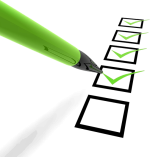 Conditions of ApprovalIndicate for specific conditions of approval for permit issuance unique to the given permit/record/scope of work; particularly items that would have to be fulfilled and/or completed prior to project completion as a caveat of permit issuance or occupancyTend to be project/permit specific in nature and time sensitiveAre included on the Building Permit report (when indicated for “ACA displayable”) [also included on the Public Works Permit and Onsite Permit reports]Is automatically applied only as a “Notice” which does not stop any activity on the record such as payment processing or inspection schedulingConditions (Standard)Tend to be more global in nature and applicable more often to reference data such as parcels, addresses, licensed professionals – regardless of the project/permit they are associated to.  Example: applying a standard condition (typically a “notice”) to a general parcel in reference that is in the floodplain so that anytime that parcel is used for any permit application, that information is sharedAre not generally time sensitiveAre not indicated on the Building Permit or Certificate of Occupancy reports (note: must use a status of “Approved with Conditions” on the C of O workflow task to include any notable items related to occupancy on the Certificate of Occupancy report, ie. in a floodplain, residential fire system required due to subdivision fire access)Can be applied as a “Notice”, “Hold”, or “Lock” – particularly where a Hold or Lock will technically not allow additional activity on the record such as payment posting or inspection scheduling** Important Note:  currently only the Conditions (Standard) applied to the Record show thru to the Inspector App [Accela design] – ePermitting has requested that all Conditions (Standard) and Conditions of Approval show thru to the Inspector App but we are not sure .  If it is important that a Condition of Approval show thru to the Inspector App, consider duplicating the condition as a Condition (Standard) applied to the individual record so it will show thru as desired.  In all other cases, careful consideration should be taken on whether a permit-specific condition should be added as a Condition of Approval or as a Condition (Standard) applied to the Record based on the intent of the condition.  If it is necessary to stop progress/activity on the specific record, then it should be added as a Condition (Standard) with severity of Hold or Lock to prevent payment processing or inspection scheduling – if it should only serve as a requirement at project completion, then it should likely be added as a Condition of Approval .. keeping in mind the above “Important Note”.